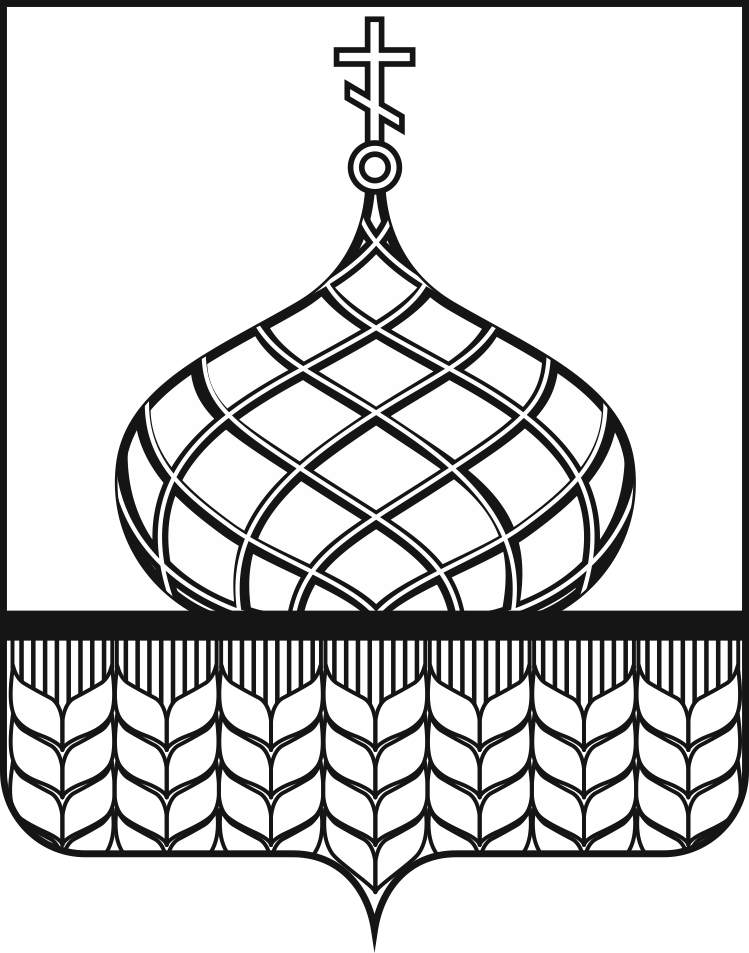 АДМИНИСТРАЦИЯ АННИНСКОГО  МУНИЦИПАЛЬНОГО РАЙОНАВОРОНЕЖСКОЙ ОБЛАСТИРАСПОРЯЖЕНИЕот  28.10.   2021 г.   № 423-р                                    п.г.т. АннаВ связи с технической ошибкой:1. Внести изменения в распоряжение администрации Аннинского муниципального района Воронежской области   № 421-р от 25.10.2021 года «Об опубликовании извещения о наличии земельного участка, из земель сельскохозяйственного назначения,  вид разрешенного  использования:  для  сельскохозяйственного использования, расположенного на территории Верхнетойденского сельского поселения Аннинского муниципального района Воронежской области,  для предоставления в аренду.»:1.1.  По тексту приложения № 1 к распоряжению администрации Аннинского муниципального района Воронежской области  № 421-р от 25.10.2021 года «Об опубликовании извещения о наличии земельного участка, из земель сельскохозяйственного назначения,  вид разрешенного  использования:  для  сельскохозяйственного использования, расположенного на территории Верхнетойденского сельского поселения Аннинского муниципального района Воронежской области,  для предоставления в аренду.» после слов «местоположение: Воронежская область,  Аннинский район, Верхнетойденское сельское  поселение,  южная часть кадастрового квартала» дополнить: «36:01:0710001».2. Возложить контроль за выполнением настоящего распоряжения на председателя комитета по управлению муниципальным имуществом администрации Аннинского муниципального района Ж.Н. Лопатину.«О внесении изменений в распоряжение администрации Аннинского муниципального района Воронежской области № 421-р от 25.10.2021 года«Об опубликовании извещенияо наличии земельного участка, из земель сельскохозяйственного назначения,  вид разрешенного использования:  для  сельскохозяйственного использования, расположенного на территории Верхнетойденского сельского поселения Аннинского муниципального района Воронежской области,  для предоставления в аренду.».Исполняющий обязанности главыАннинского муниципального районаС.В. Распопов